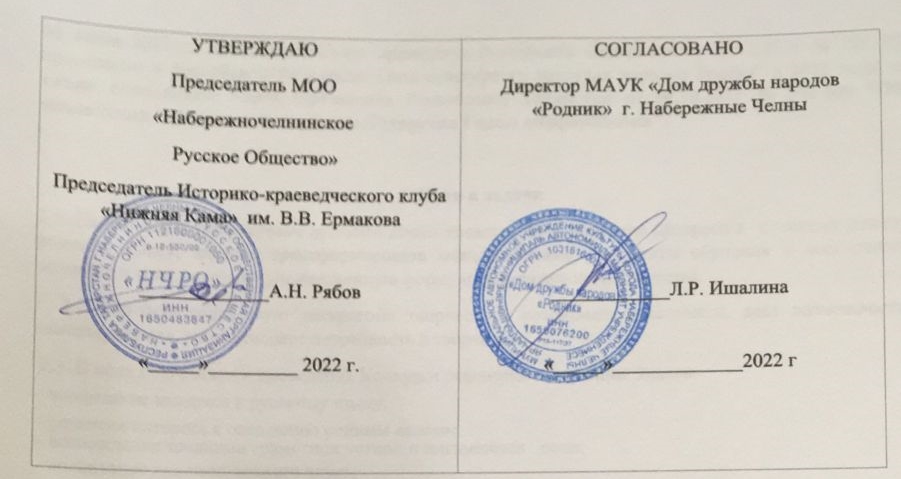 ПОЛОЖЕНИЕо проведении конкурса рисунков «Русский язык в картинках»1. Общие положения1.1. Литературно  - художественный  конкурс  рисунков «Русский язык в картинках» (далее Конкурс) проводит  МОО «Набережночелнинское Русское Общество»,  Историко - краеведческий клуб "Нижняя Кама" им. В.В. Ермакова, при поддержке ДДН «РОДНИК» г. Набережные Челны. 1.2. Настоящее Положение определяет цели, задачи, порядок организации и проведения Конкурса рисунков, сроки проведения и содержание.1.3. Конкурс является соревновательным мероприятием в трёх номинациях: «Рисунок на правила правописания трудных случаев русского языка», «Рисунок фразеологизма»  и «Рисунок фразеологизма на родном языке». 1.4. Конкурс направлен на формирование положительного отношения подрастающего поколения к русскому языку и его истории, как важнейшим духовным ценностям; повышение в глазах молодёжи престижа грамотного владения русским языком; бережного отношения к родным языкам, развитие преемственности поколений. 1.5. Конкурс проводится в соответствии с: Конституцией РФ; Указом Президента Российской Федерации от 20.10.2012 № 1416 «О совершенствовании государственной политики в области патриотического воспитания»; Указом Президента Российской Федерации от 29.05.2017 г. № 240 «Об объявлении в Российской Федерации Десятилетия детства»; «Стратегией развития воспитания в Российской Федерации на период до 2025 года», утвержденной распоряжением Правительства Российской Федерации от 29.05.2015 года № 996-р; Федеральным законом от 31.07.2020 г. № 304-ФЗ «О внесении изменений в Федеральный закон «Об образовании в Российской Федерации» по вопросам воспитания обучающихся»; 1.6. Конкурс проводится в рамках подготовки к ежегодному празднованию Дня русского языка 06 июня 2022 г.; исполнения Указа Президента Российской Федерации от 30.12.2021 № 745 "О проведении в Российской Федерации Года культурного наследия народов России" в 2022 году; а также исполнения Указа Президента Республики Татарстан от 08.10.2021 № УП-800 "Об объявлении 2022 года в Республике Татарстан Годом цифровизации".2. Цели и задачи2.1. Целью Конкурса рисунков русского языка является формирование интереса к  русскому языку, родному языку; умению трансформировать межпредметные результаты обучения и воспитания человека и гражданина в художественную форму изобразительного искусства.  2.2. Конкурс содействует раскрытию творческого потенциала участников, даёт возможность самовыражения, удовлетворяет потребность в творчестве. 2.3. В ходе подготовки и проведения Конкурса решаются следующие Задачи:– воспитание интереса к русскому языку; – развитие интереса к овладению родным языком;– возрождение традиции грамотной устной и письменной   речи;– воспитание художественного вкуса;– формирование активной жизненной позиции через изобразительное искусство;– стимулирование развития креативного мышления, творческого самовыражения участников;– поддержки талантливых детей;– эстетическое воспитание и развитие;– вовлечение участников Конкурса в процесс очищения устной и письменной речи на  русском и родном  языках от безграмотности.Организаторы мероприятия3.1. Организатором  Конкурса является МОО  «Набережночелнинское  Русское Общество», Историко - краеведческий клуб "Нижняя Кама" им. В.В. Ермакова», ДДН «РОДНИК». 3.2. Для подготовки и проведения Конкурса создан организационный комитет в составе: Рябов А.Н. – председатель МОО «НЧРО», председатель Историко-краеведческого клуба «Нижняя Кама» им. Ермакова  В.В.–   ПРЕДСЕДАТЕЛЬ ОРГАНИЗАЦИОННОГО КОМИТЕТАЕлистратова Г.Н. - директор «Культурного Центра имени А.С. Пушкина» (г. Казань) Сафронова В.А. – член Историко-краеведческого клуба им. Ермакова В.В.,  – КУРАТОР ПРОЕКТА. Сафина С.А.  – зам. председателя Историко-краеведческого клуба «Нижняя Кама» им. Ермакова В.В., Член союза журналистов РТ и РФ; Ишалина Р.Н.  – директор ДДН «Родник» г. Набережные Челны. Бабаев А.Н. – председатель городского Попечительского Совета РПЦ г. Набережные Челны;Тарасов А.Н. – член МОО  «НЧРО», автор и исполнитель песен о городе Набережные Челны;Капитова Ю.А. – директор «Историко-краеведческого музея города Набережные Челны»;Микрюкова Н.А. - главный хранитель фондов «Историко-краеведческого музея города Набережные Челны»; Гафурова Р.М. – зав. отделом Картинной галереи г. Набережные Челны;Блинова Г.Ф. – зав. отделом Центральной городской библиотеки  г. Набережные Челны;Гильмутдинова Н.Б. -зав.отделом искусств Центральной городской библиотеки г.Набережные Челны; Бабич С.К. - ветеран краеведения, член Историко-краеведческого клуба им. Ермакова В.В.; председатель Совета ветеранов Комсомольского района г. Набережные Челны; Забродина В.А. – ветеран краеведения, первый директор, экскурсовод Бюро путешествий и экскурсий   города Набережные Челны;Кузьминых В.А. – ветеран краеведения, член Историко-краеведческого клуба «Нижняя Кама» им. Ермакова В.В.  г. Набережные Челны;Кузнецов В.Ф. – заместитель председателя МОО «НЧРО»,  г. Набережные Челны;Семенова В.Л. – секретарь МОО «НЧРО» г. Набережные Челны;Семенова О. Н. – член МОО «НЧРО» модератор проекта; Гордиенко С.А. – член Совета МОО «НЧРО», секретарь Историко-краеведческого клуба "Нижняя Кама" имени Ермакова В.В. – СЕКРЕТАРЬ ПРОЕКТА.  Ломакина Л.Г. - руководитель «Дома трудолюбия» города Елабуги, ветеран краеведения, член Историко-краеведческого клуба «Нижняя Кама» им. Ермакова В.В.  г. Набережные Челны;3.3. Организационный комитет определяет состав жюри. 3.4. В состав жюри могут входить приглашённые гости – артисты, писатели, мастера слова, библиотекари и др.3.5. Организационный комитет оставляет за собой право на внесение изменений и дополнений к данному положению с обязательным информированием участников Конкурса не позднее, чем за три дня до даты окончания.4. Участники4.1.  Участие индивидуальное или коллективное без возрастных ограничений.4.2.  Участники без возрастных ограничений.5 . Место и сроки проведения5.1. Конкурс проходит в сети Интернет. 5.2. Участник выкладывает скан или фото своей работы в группу «ВКонтакте» »https://vk.com/pishirisuy_konkurs   с 1 марта по 15 мая 2022 года. 6. Порядок проведения6.1. Участники рисуют трудный случай правописания из правил русского языка как в ПРИЛОЖЕНИИ  №1, или рисунок  фразеологизма, как в ПРИЛОЖЕНИИ № 2.  6.2. В номинации «Рисунок на трудный случай правописания из правил русского языка».  Рисунок Участника иллюстрирует один из случаев правописания (например, производные союзы, предлоги ии частицы; паронимы и парономазы, наречия и.т.тд.; варианты правильного произношения слов или словосочетаний в речи на русском языке, аналогично образцу, приведённому в ПРИЛОЖЕНИИ 1). Рисунки являются иллюстрациями к правилам и помогают запомнить корректные варианты письма через  ассоциации. Само правило писать на рисунке не нужно! Примеры «трудных случаев» правописания можно посмотреть  в группе проведения конкурса ВКонтакте или  выбрать самостоятельно. Подпишите файл, с указанием своих контактных данных.  На рисунке могут быть изображены не только котики (как в образце) но и любые другие животные. 6.3. В номинации «Рисунок фразеологизма» Участник выполняет рисунок, который объединяет в себе иллюстрацию фразеологизма, а также его запись  по слогам, (ударный слог выделен зелёным цветом), содержит объяснение лексического значения непонятных и трудных слов, указание на «вдох» «выдох» в начале и в конце фразы.6.4. В номинации «Рисунок фразеологизма на родном языке». Участник  выбирает скороговорку на родном языке! Участник выполняет рисунок, который объединяет в себе иллюстрацию фразеологизма, а также его запись  по слогам, (ударный слог выделен зелёным цветом), содержит объяснение лексического значения непонятных и трудных слов, указание на «вдох» «выдох» в начале и в конце фразы. 6.4. Рисунок выполняется любыми художественными материалами в номинации «Рисунок на правила правописания   русского языка» - на КРАФТ-БУМАГЕ. В номинации «Рисунок фразеологизма» - на КРАФТ-БУМАГЕ   или  на ЛЮБОЙ ЦВЕТНОЙ бумаге  кроме белой. 6.5. Количество рисунков от одного участника не ограничено, но все рисунки должны быть на тему Конкурса ( «трудные случаях» правописания русского языка или  фразеологизм).  7. Подведение итогов7.1. Рисунок, представленный конкурсантом, должен   соответствовать тематике конкурса. 7.2.  Критерии оценки конкурсных работ:- соответствие работы теме Конкурса;- предпочтение отдаётся наглядности и точности изображения вариантов написания  - оригинальность образного решения, индивидуальный стиль автора;- уровень самостоятельности мышления автора при создании рисунка-памятки; - новаторство исполнения или идеи; - качество художественного исполнения.7.3. Интернет-голосование проходит в течение всего периода проведения конкурса. Профессиональное жюри оценивает работы с 15 мая по 5 июня 2022 года.8. Награждение8.1. Все участники получают Сертификат участника.8.2. Авторы  рисунков,  школьники и студенты,  награждаются вместе с педагогом. 8.3. Подведение итогов и награждение состоится на 05 - 06 июня 2022 года на праздновании «Дня русского языка». 8.4. Место празднования «Дня русского языка»: ДДН «РОДНИК» г. Набережные Челны, ул. Ш. Усманова, 5. 9. Контакты организаторов Вся информация о Конкурсе и его итоги будут представлены на официальном сайте организаторов (http://русскоеобщество.рф/"    а также в средствах массовой информации.По вопросам участия в конкурсе, дополнительную информацию и справки об организации и проведении Конкурса можно получить: - по телефону:  Гордиенко Светлана Александровна, т. 8 917 235 6527- по эл. почте:  pishirisuy@yandex.ru - на страницах в соцсетях:  https://vk.com/pishirisuy_konkurs  МОО «Набережночелнинское Русское Общество» г. Набережные Челны.  Историко - краеведческий клуб "Нижняя Кама" им. В.В. Ермакова.   https://vk.com/kraevedclub_chelnyПРИЛОЖЕНИЕ 1к ПОЛОЖЕНИЮ о проведении конкурса рисунков «Русский язык в картинках»Номинация «Рисунок на правила правописания   русского языка. («трудного случая» русского языка) 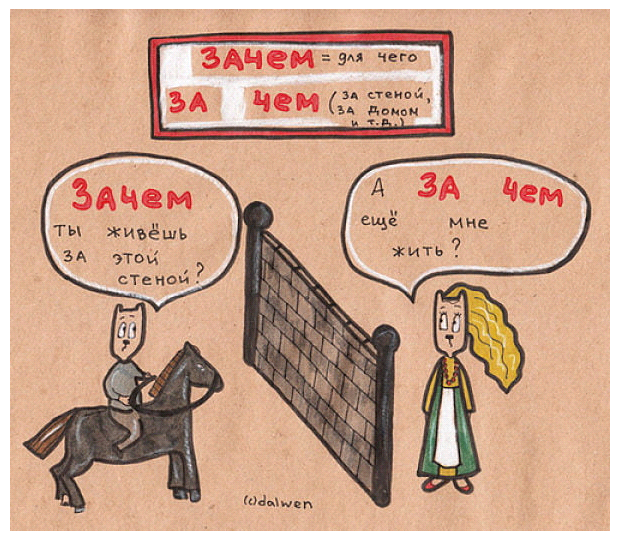 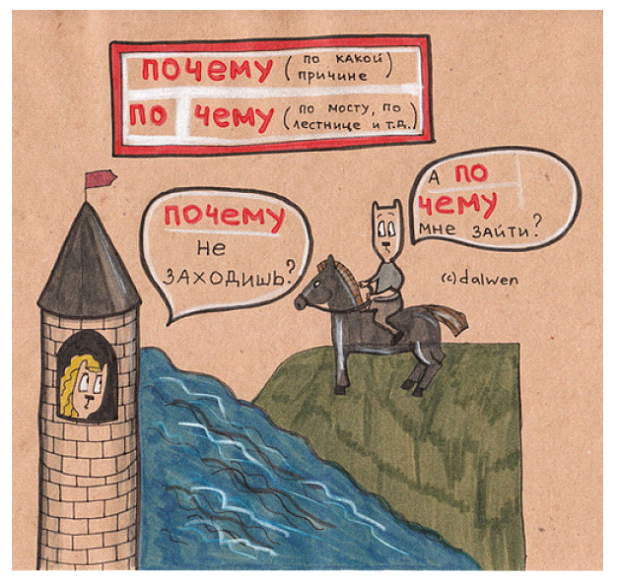 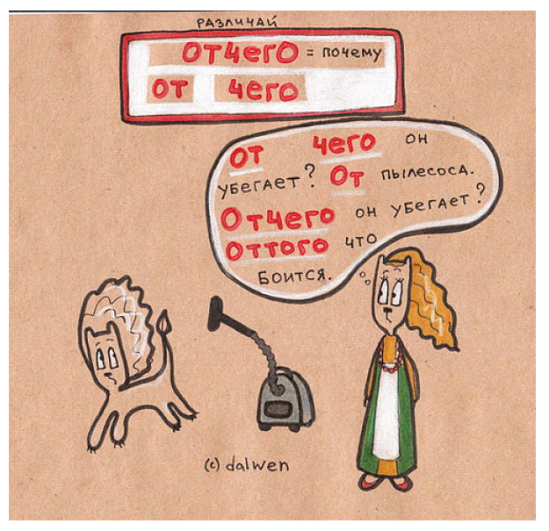 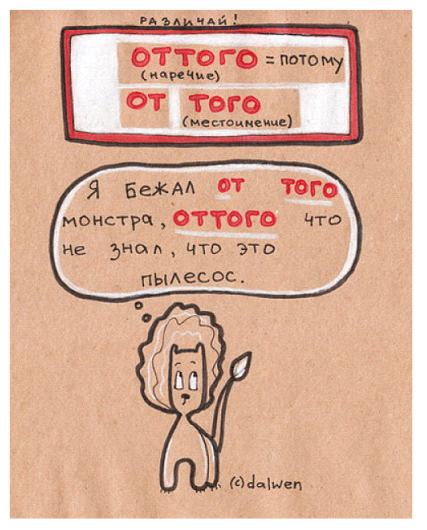 Для Конкурса рисунков  можно изображать любых других животных. ПРИЛОЖЕНИЕ 2к ПОЛОЖЕНИЮ о проведении конкурса рисунков «Русский язык в картинках»Номинация «Рисунок фразеологизма» и «Рисунок фразеологизма на родном языке».Деление слова на слоги   https://slogi.su    Ударение https://где-ударение.рф / Разбор слова по составу  https://wikislovo.ru   Лексическое значение слова  http://gramota.ru Приложение 3 Оценочный лист Конкурса Русский язык в картинках Шаблон страницы 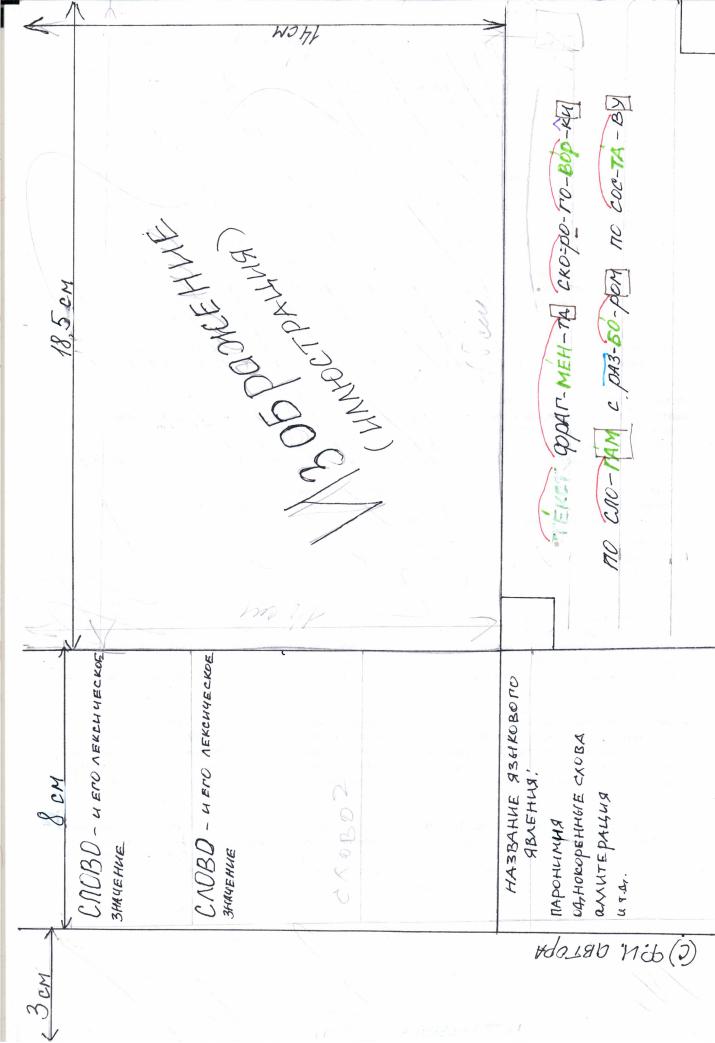 Пример выполнения 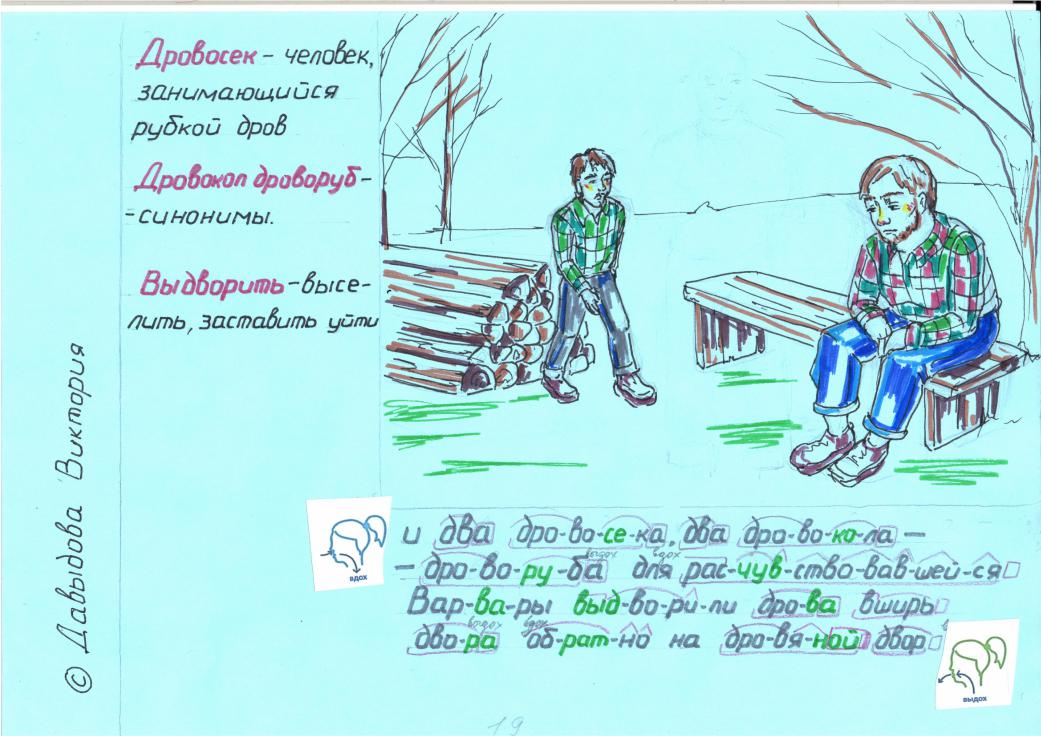 ВозрастНоминация Индивидуальное участие Индивидуальное участие Индивидуальное участие Коллективное  Номинация Индивидуальное участие Индивидуальное участие Индивидуальное участие Коллективное Производ ные пред логи,союзы, частицы1 место  2 место3 место 1 местоФразеологизм на родном языке 1 место 2 место3 место1 место До 14 лет До 18 лет Старше 18 лет ВозрастНоминация Индивидуальное участие Индивидуальное участие Индивидуальное участие Коллективное  Номинация Индивидуальное участие Индивидуальное участие Индивидуальное участие Коллективное Другие части речи 1 место  2 место3 место 1 местоФразеологизмы1 место 2 место3 место1 место До 14 летДо 18 лет Старше 18 лет 